Share Pointhttps://tnasd.sharepoint.com/SitePages/Home.aspxIf you do not have log in credentials for Share Point, use the following: ExternalOperators@tnasd.org; Password: Achievement1 Click on Portfolio Management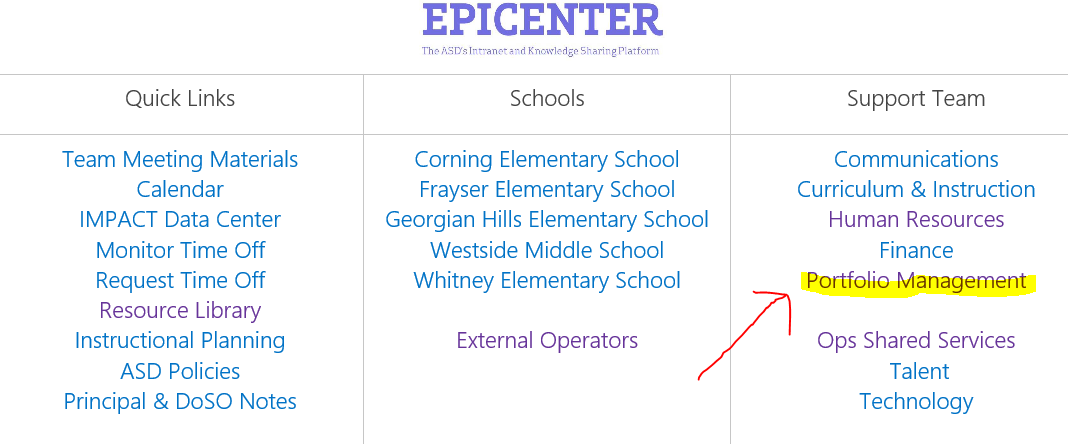 Click on Student Support Services (Student Programs)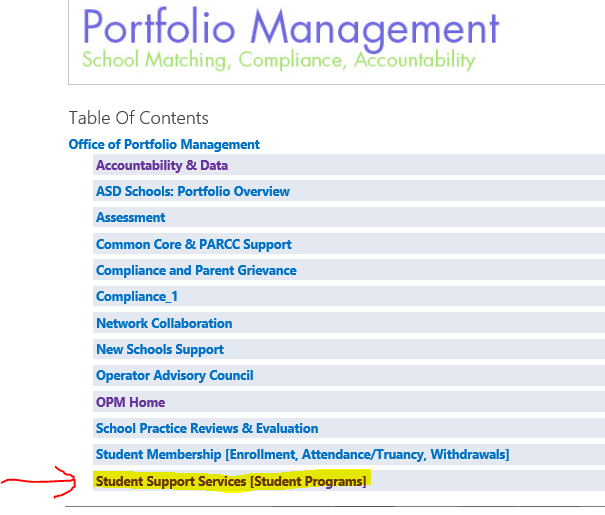 3). Click on Special Education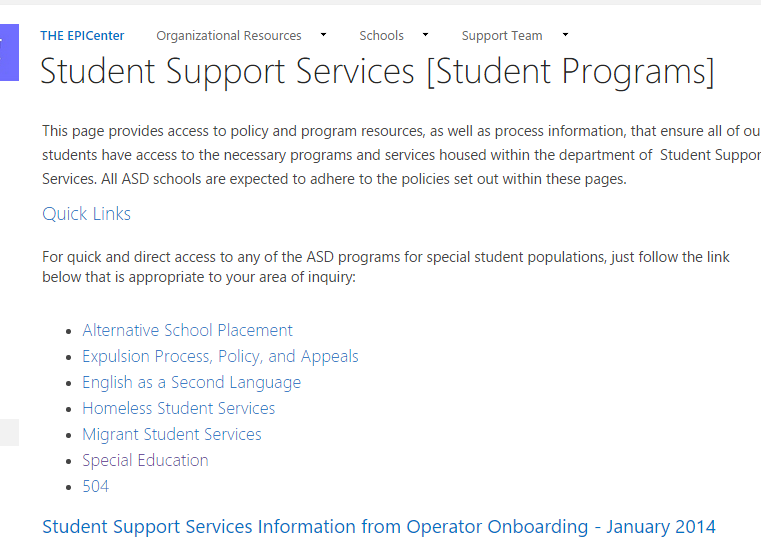 4). Select Special Education Resources Files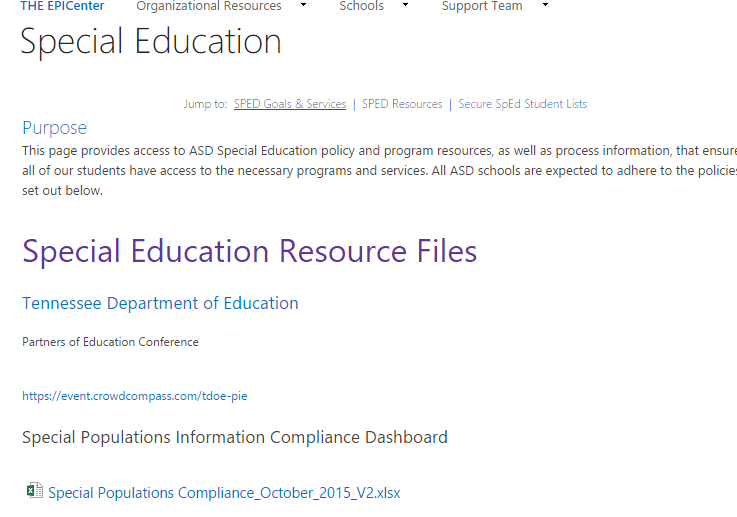 5). Select EC Refferal Dashboards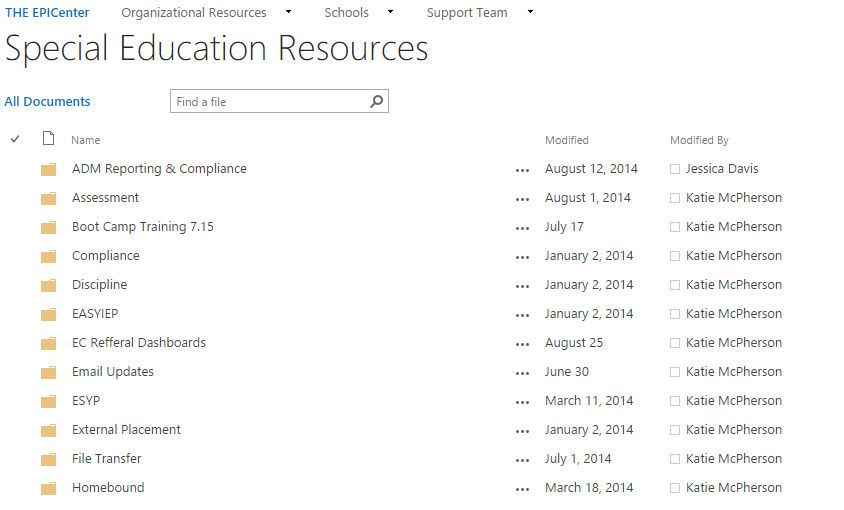 6). Select Operator dashboard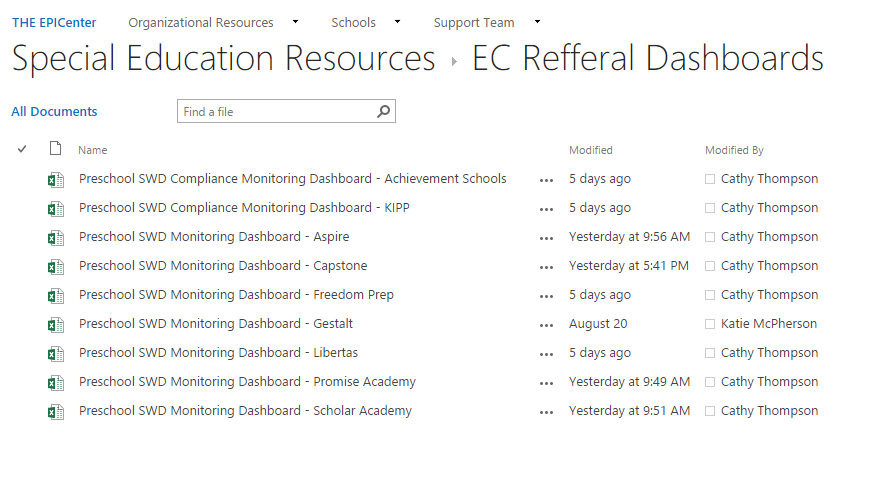 